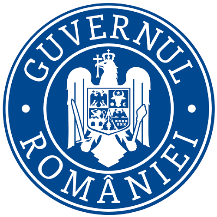     Nr.  473.746  /    .03.2022Aprobat									Ministrul finanțelor 									               Adrian CâciuNOTĂprivind cheltuielile de investiții publice ale ordonatorilor principali de credite ai Bugetului de stat, Bugetului Fondului național unic de asigurări sociale de sănătate, Bugetului asigurărilor sociale de stat și Bugetului asigurărilor pentru șomaj în perioada 01 ianuarie – 31 decembrie 2021  comparativ cu aceeași perioadă a anului 2020 Potrivit programului de investiţii publice aprobat ca anexă la bugetele ordonatorilor principali de credite ai bugetului de stat prin Legea nr. 15/2021 privind bugetul de stat pe anul 2021, cu modificările și completările ulterioare, creditele bugetare alocate pentru cheltuielile de investiţii în anul 2021 și actualizate la data de 31 decembrie 2021 au fost în sumă de 24.685 milioane lei pe total surse de finanţare, din care suma de 20.595 milioane lei de la bugetul de stat, în timp ce în anul 2020 pentru cheltuielile de investiţii aprobate prin Legea nr. 5/2020 privind bugetul de stat pe anul 2020, cu modificările și completările ulterioare, au fost alocate credite bugetare în sumă de 22.453 milioane lei pe total surse de finanțare, din care suma de 19.081 milioane lei de la bugetul de stat.Precizăm faptul că, în programul de investiții publice al Ministerului Dezvoltării, Lucrărilor Publice și Administrației, nu sunt cuprinse fondurile alocate Programului Național de Dezvoltare Locală, acestea reprezentând cheltuieli de investiții ale Unităților Administrativ Teritoriale.	Potrivit rapoartelor de monitorizare a programului de investiții publice transmise de ordonatorii principali de credite ai bugetului de stat, conform alin. (1) al art. 44 din Legea nr. 500/2002 privind finanțele publice, cu modificările și completările ulterioare, în perioada ianuarie - decembrie 2021, pentru proiectele / categoriile de investiţii publice, plățile efectuate sunt în sumă de 19.545 milioane lei pe total surse (reprezentând 79,18 % din programul anual), din care 18.515 milioane lei de la bugetul de stat (reprezentând 89,90 % din programul anual) în timp ce pentru aceeași perioadă a anului 2020, au fost efectuate plăţi în sumă de 18.390 milioane lei pe total surse (reprezentând 81,90 % din programul anual), din care 17.813 milioane lei de la bugetul de stat (reprezentând 93,35 % din programul anual).	Prezentăm în tabelul de mai jos situaţia cheltuielilor de investiţii finanţate de la bugetul de stat, detaliată pe titluri de cheltuieli:În programele de investiţii publice aprobate ca anexă la bugetele ordonatorilor principali de credite ai bugetului de stat pe anul 2021 au fost incluse 398 obiective / proiecte/programe de investiții, din care 315 obiective de investiții în continuare și 83 obiective de investiții noi, comparativ cu anul 2020 în care au fost incluse 360 obiective, din care 315 obiective de investiții în continuare și 45 obiective de investiții noi. De remarcat faptul că, din cele 398 obiective pe anul 2021, au avut alocată finanțare doar 277 de proiecte, din care 213 obiective de investiții în continuare și 64 obiective de investiții noi, iar pe anul 2020 din cele 360 obiective au avut alocată finanțare doar 237 de proiecte, din care 205 obiective de investiții în continuare și 32 obiective de investiții noi. Prezentăm mai jos situația cheltuielilor de investiții structurate pe categorii de investiții potrivit programelor de investiţii publice aprobate pe anul 2021 ca anexă la bugetele ordonatorilor principali de credite ai bugetului de stat (Conform rapoartelor de monitorizare transmise de  ordonatorii principali de credite la data de 31 decembrie 2021).Structura programului de investiţii publice aprobat pe anul 2021 ca anexă la bugetele ordonatorilor principali de credite ai bugetului de stat 																				               milioane leiNotă:	*) Acesta reprezintă numărul obiectivelor de investiţii noi şi în continuare care pot fi identificate distinct. De menţionat că, în baza Legii nr. 157/ 2007, ordonatorii principali de credite din cadrul sectorului special (apărare, ordine publică şi siguranţă naţională) nu prezintă fişe distincte pentru obiectivele de investiţii sau nu completează fişele de investiţii cu date caracteristice sau de identificare a proiectelor respective, aceste informaţii fiind clasificate de către ordonatorii principali respectivi.BS = Bugetul de Stat 	Referitor la cheltuielile de investiţii finanţate de la bugetul fondului național unic de asigurări sociale de sănătate, bugetul asigurărilor sociale de stat și bugetul asigurărilor pentru șomaj, precizăm următoarele:Potrivit programului de investiții publice aprobat ca anexă la bugetul Casei Naționale de Asigurări de Sănătate prin Legea nr. 15/2021 a bugetului de stat pe anul 2021, cu modificările și completările ulterioare, creditele bugetare alocate pentru cheltuielile de investiții, actualizate la data de 31 decembrie 2021, au fost în sumă de 9,93 milioane lei, din care fondurile alocate de la bugetul Fondului național unic de asigurări sociale de sănătate (FNUASS) au fost în sumă de 8,40 milioane lei, iar potrivit rapoartelor de monitorizare transmise de ordonatorul principal de credite s-au efectuat plăți în sumă de 3,87 milioane lei, integral de la bugetul FNUASS, în timp ce în anul 2020 creditele bugetare alocate pentru cheltuielile de investiţii aprobate prin Legea nr. 5/2020 privind bugetul de stat pe anul 2020, cu modificările și completările ulterioare și actualizate la data de 31 decembrie 2020, au fost în sumă de 5,64 milioane lei,  din care fondurile alocate de la bugetul Fondului național unic de asigurări sociale de sănătate (FNUASS) au fost în sumă de 5,46 milioane lei, iar potrivit rapoartelor de monitorizare transmise de ordonatorul principal de credite s-au efectuat plăți în sumă de 4,54 milioane lei, din care 4,37 milioane lei din bugetul FNUASS.De asemenea, potrivit programului de investiții publice aprobat ca anexă la bugetul Ministerului Muncii și Protecției Sociale pentru Casa Națională de Pensii Publice, prin Legea nr. 16/2021 a bugetului asigurărilor sociale de stat pe anul 2021, cu modificările și completările ulterioare, creditele bugetare alocate pentru cheltuielile de investiții, actualizate la data de 31 decembrie 2021, au fost în sumă de 16,96 milioane lei,  integral de la bugetul asigurărilor sociale de stat, iar potrivit rapoartelor de monitorizare transmise de ordonatorul principal de credite s-au efectuat plăți în sumă de 6,69 milioane lei, în timp ce în anul 2020 creditele bugetare alocate pentru cheltuielile de investiții aprobate prin Legea nr. 6/2020 a bugetului asigurărilor sociale de stat pe anul 2020, actualizate la data de 31 decembrie 2020, au fost în sumă de 14,71 milioane lei,  din care fondurile alocate de la bugetul asigurărilor sociale de stat sunt în sumă de 14,05 milioane lei, iar potrivit rapoartelor de monitorizare transmise de ordonatorul principal de credite s-au efectuat plăți în sumă de 12,03 milioane lei, din care 11,9 milioane lei din bugetul asigurărilor sociale de stat.Totodată, potrivit programului de investiții publice aprobat ca anexă la bugetul Ministerului Muncii și Protecției Sociale pentru Agenția Națională pentru Ocuparea Forței de Muncă, prin Legea nr. 16/2021 a bugetului asigurărilor sociale de stat pe anul 2021, cu modificările și completările ulterioare, creditele bugetare alocate pentru cheltuielile de investiții, actualizate la data de 31 decembrie 2021, au fost în sumă de 4,5 milioane lei, din care fondurile alocate de la bugetul asigurărilor pentru șomaj sunt în sumă de 3,86 milioane lei, iar potrivit rapoartelor de monitorizare transmise de ordonatorul principal de credite s-au efectuat plăți în sumă de 3,13 milioane lei, din care 2,50 milioane lei din bugetul asigurărilor pentru șomaj, în timp ce în anul 2020 creditele bugetare alocate pentru cheltuielile de investiţii aprobate prin Legea nr. 6/2020 a bugetului asigurărilor sociale de stat pe anul 2020, cu modificările și completările ulterioare, actualizate la data de 31 decembrie 2020, au fost în sumă de 5,05 milioane lei, din care fondurile alocate de la bugetul asigurărilor pentru șomaj sunt în sumă de 4,37 milioane lei, iar potrivit rapoartelor de monitorizare transmise de ordonatorul principal de credite s-au efectuat plăți în sumă de 2,74 milioane lei, din care 2,58 milioane din bugetul asigurărilor pentru șomaj.Programele de investiții publice aprobate ca anexă la bugetele ordonatorilor principali de credite cuprind și proiectele de investiții publice semnificative, a căror valoare totală aprobată depășește 100 milioane lei.Prin Memorandumul cu tema „Aprobarea rezultatelor prioritizării proiectelor de investiții publice semnificative, ce urmează a fi utilizate în procesul de elaborare a proiectului legii bugetului de stat pe anul 2022”, aprobat în Ședința Guvernului din data de 08 decembrie 2021, au fost prioritizate 177  proiecte de investiții publice semnificative, cu o valoare actualizată totală de 221.042,72 milioane lei și un rest de finanțat pentru finalizarea acestora de 136.041,92 milioane lei, derulate de 8 ordonatori principali de credite. Dintre acestea, pentru 47 de proiecte de investiții publice, lucrările de execuție au fost finalizate, respectiv au stadiul fizic 100%.Comparativ, în anul 2020 - 9  ordonatori principali de credite au transmis informații cu privire la 160 proiecte de investiții publice semnificative, cu o valoare totală de 216.267,52 milioane lei și un rest de finanțat necesar finalizării acestora de 146.850,11 milioane lei. Din informațiile prezentate în anul 2021 comparativ cu anul 2020, situația se prezintă astfel:Ministerul Transporturilor și Infrastructurii a eliminat din lista proiectelor de investiții publice semnificative 4 proiecte și a introdus 14 proiecte de investiții publice noi in anul 2021 -;Ministerul Dezvoltării, Lucrărilor Publice și Administrației a eliminat 3 proiecte de investiții publice și a introdus 5 proiecte de investiții publice semnificative noi; Ministerul Apărării Naționale și Ministerul Justiției au introdus fiecare câte două proiecte de investiții semnificative noi, iar Ministerul Sănătății a introdus un proiect de investiții semnificativ nou în lista proiectelor de investiții publice semnificative prioritizate.Ministerul Economiei a transmis in anul 2020 un proiect de investiții publice semnificativ, care în anul 2021 nu a mai fost prioritizat.Ministerul Cercetării, Inovării și Digitalizării in anul 2021 a prezentat 2 proiecte de investiții publice semnificative care au fost preluate de la Ministerul Transporturilor și Infrastructurii și respectiv de la Ministerul Educației.Prezentăm mai jos o serie de informații de sinteză cu privire la evoluția portofoliului proiectelor de investiții publice semnificative în anul 2021 comparativ cu anul 2020.milioane lei*din care 46 de proiecte de investiții publice au stadiu fizic de 100%**din care 1 proiect de investiții publice cu stadiu fizic 100%.Din cele 177 de proiecte de investiții publice semnificative prioritizate în anul 2021, 117 proiecte de investiții publice semnificative au fost incluse la finanțare și au beneficiat de alocări bugetare,  iar 48 de proiecte de investiții publice semnificative nu au beneficiat de alocări bugetare. Facem precizarea că 12 proiecte transmise la prioritizare nu au fost incluse in Programul de investiții publice în anul 2021. Proiectele de investiții publice semnificative prioritizate aflate în finanțare au alocate în anul 2021 credite bugetare în valoare totală de 10.562,33 milioane lei. Potrivit informațiilor transmise de ordonatorii principali de credite ai bugetului de stat, în perioada 01.01.2021 – 31.12.2021, pentru aceste proiecte de investiții au fost efectuate plăți în valoare de 7.998,74 milioane lei pe total surse de finanțare, ceea ce reprezintă 75,73% din programul anual aprobat aferent proiectelor de investiții publice semnificative.Precizăm faptul că în bugetul Ministerului Dezvoltării, Lucrărilor Publice și Administrației proiectele de investiții se regăsesc grupate sub fișe globale, incluse în Programului Național de Construcții de Interes Public sau Social, creditele bugetare alocate pentru fiecare proiect în parte fiind aprobate prin Ordin al ministrului dezvoltării, lucrărilor publice și administrației. 	Cea mai mare pondere în portofoliul investițiilor publice semnificative aflate în finanțare și care au primit alocări bugetare în anul 2021 o deține Ministerul Transporturilor și Infrastructurii, care gestionează 92 proiecte de investiții publice semnificative, urmat de Ministerul Mediului, Apelor și Pădurilor  cu 9 proiecte Ministerul Sănătății cu 5 proiecte de investiții publice semnificative și Ministerul Dezvoltării Lucrărilor Publice și Administrației cu 4, proiecte de investiții publice semnificative. La polul opus se situează Serviciul de Protecție și Pază care are în portofoliu un singur proiect de investiții publice semnificativ. Prezentăm mai jos o analiză sintetică cu privire la evoluția bugetelor alocate de ordonatorii principali de credite proiectelor de investiții publice semnificative prioritizate pentru anul 2021:											      -milioane lei- 	La nivelul proiectelor de investiții publice semnificative alocările bugetare aferente au înregistrat o creștere pe parcursul anului de 0,92% față de programul inițial aprobat.Din punct de vedere al alocărilor bugetare pentru anul 2021 se remarcă următoarele 10 proiecte publice semnificative -  9 implementate de către Ministerul Transporturilor și Infrastructurii, din domeniul rutier și feroviar, și un proiect din portofoliul Ministerului Mediului Apelor și Pădurilor,  după cum urmează:1. Reabilitarea liniei de cale ferata Brașov-Simeria, componentă a Coridorului Rin-Dunăre, pentru circulația trenurilor cu viteza maxima de 160 km/h, tronsonul Brașov-Sighișoara cu o alocare bugetară de 1.974,89 mil lei, până la 31 decembrie 2021 nefiind raportate plăți aferente acestui proiect;2. Reabilitarea liniei C.F. Frontiera - Curtici - Simeria, parte componenta a Coridorului IV Pan-European pentru circulația trenurilor cu viteza maxima de 160 km/h; Tronsonul 2: km 614 - Gurasada si Tronsonul 3: Gurasada – Simeria cu o alocare bugetară de 1.581,41 mil lei din care, până la 31 decembrie 2021 au fost efectuate plăți în valoare de 1.581,34 mil lei (99,96% din program); 3. Drum expres Craiova - Pitești și legăturile la drumurile existente cu o alocare bugetară de 1.220 mil lei din care, până la 31 decembrie 2021, au fost efectuate plăți în valoare de 1.219,99 mil lei (99,99 % din program); 4. Autostrada Brașov - Târgu Mureș - Cluj – Oradea cu o alocare bugetară de 647,18 mil lei din care, până la 31 decembrie 2021 au fost efectuate plăți în valoare de 647,17 mil lei (99,98% din program); 5. Autostrada de Centură București  - Sector Centura Sud Km.52+700 - Km 100+900 cu o alocare bugetară de  619,11 mil lei din care, până la 31 decembrie 2021, au fost efectuate plăți în valoare de 619,11 mil lei (100 % din program);6. Pod suspendat peste Dunăre în zona Brăila cu o alocare bugetară de 559,99 mil lei din care, până la 31 decembrie 2021, au fost efectuate plăți în valoare de 559,99 mil lei (100 % din program); 7. Autostrada Sebeș Turda cu o alocare bugetară de 452,94 mil lei din care, până la 31 decembrie 2021 au fost efectuate plăți în valoare de 452,86 mil lei (99,98 % din program);8. Reducerea eroziunii costiere Faza II (2014-2020) cu o alocare bugetară de 382,58 mil lei din care, până la 31 decembrie 2021, au fost efectuate plăți în valoare de  293,95 mil lei (76,83 % din program);9. Autostrada Sibiu – Pitești cu o alocare bugetară de  362,10 mil lei din care, până la 31 decembrie 2021, au fost efectuate plăți în valoare de  362,09 mil lei (99,99 % din program);10. Autostrada Lugoj Deva cu o alocare bugetară de  265,66 mil lei din care, până la 31 decembrie 2021, au fost efectuate plăți în valoare de  179,22 mil lei (67,46 % din program);Comparativ cu anul 2020, în anul 2021 cheltuielile bugetare aferente proiectelor de investiții publice semnificative a înregistrat o creștere de 10,54% (în anul 2020 cheltuielile totale au fost de 7.235,88 milioane lei iar în anul 2021 cheltuielile totale au fost de 7.998,74 milioane lei).Lista proiectelor de investiții publice semnificative incluse la finanțare în anul 2021, precum și plățile efectuate în anul 2021 sunt prezentate în Anexa nr. 3. Anexat prezentăm: Situația cheltuielilor de investiții detaliată pe titluri pentru ordonatorii principali de credite ai bugetului de stat, în perioada 01 ianuarie – 31 decembrie 2021– Anexa nr.1;Situația cheltuielilor detaliată pe proiecte/categorii de investiții ale ordonatorilor principali de credite ai bugetului de stat, în perioada 01 ianuarie – 31 decembrie 2021 – Anexa nr.2;Situația cheltuielilor detaliată pe proiecte/categorii de investiții ale ordonatorilor principali de credite ai bugetelor fondurilor speciale de asigurări, în perioada 01 ianuarie - 31 decembrie 2021– Anexa nr. 2 bis.Lista proiectelor de investiții publice semnificative incluse la finanțare în anul 2021, precum și plățile efectuate în anul 2021  -  Anexa nr. 3.Daniela PescaruSecretar de StatAvizat:Director General:		Nicu PopescuDirector:			Julien ZamfirVerificat:Şef serviciu:			Lucian BlagaȘef Serviciu:			Ana-Maria ȘerbanIntocmit:Consilier:			Monica TăriceanuConsilier:			Cristina OanceaExpert:				Ana-Maria GraduConsilier:			Magdalena RossiConsilier:			Cristina PanaiteNr. crtOrdonator principal de crediteNr. proiecte 2020Nr. proiecte 2021Valoarea actualizată a proiectelor de investiții semnificative – 2020Valoarea actualizată a proiectelor de investiții semnificative – 2021Rest de finanțat până la finalizare - 2020Rest de finanțat până la finalizare - 20211.Ministerul Transporturilor și Infrastructuriii130140*197.087,91199.927,12130.891,91119.140,912.Ministerul Mediului Apelor și Pădurilor1111**6.604,366.609,395.397,885.119,483.Ministerul Dezvoltării Lucrărilor Publice și Adminisrației791.387,611.627,80966,431.337,004.Ministerul Sănătății678.714,869.086,088.707,368.971,925.Ministerul Justiției24220,861.090,46152,47971,546.Ministerul Economiei10142,02-94,47-7.Ministerul Educației101.739,73-316,98-8.Ministerul Cercetării, Inovării și Digitalizării-2-2.073,96-97,319.Ministerul Apărării Naționale13132,74390,4986,00268,0310.Serviciul de protecție și pază11237,42237,42236,61135,73Total general160177216.267,51221.042,72146.850,11136.041,92Nr. crt.Ordonator principal de crediteNumăr proiecteProgram inițial 2021Program actualizat2021Cheltuieli efectuate până la data de 31.12.2021Plăți / Program actualizat (%)1Ministerul Transporturilor și Infrastructurii929.825,109.765,437.375,0275,522Ministerul Sănătății589,7653,9116,4030,423Ministerul Dezvoltării, Lucrărilor Publice și Administrației 4154,48102,67102,671004Ministerul Mediului, Apelor și Pădurilor9154,68428,41336,8778,635Ministerul Justiției111,1910,4310,3298,896Ministerul Cercetării, Inovării și Digitalizării292,1992,1949,9954,237Ministerul Apărării Naționale340,0073,0171,1997,518Serviciul de Protecție și Pază199,5436,2836,28100TOTALTOTAL11710.466,9510.562,337.998,7475,73